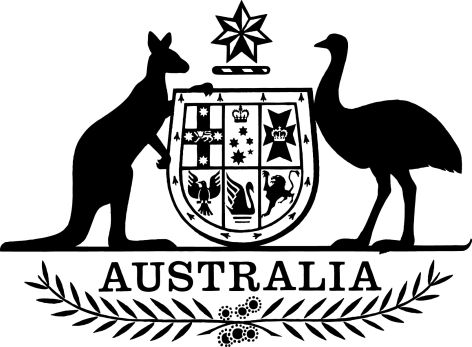 Industrial Chemicals (Notification and Assessment) Amendment (Rotterdam Convention) Regulation 2014Select Legislative Instrument No. 143, 2014I, General the Honourable Sir Peter Cosgrove AK MC (Ret’d), Governor-General of the Commonwealth of Australia, acting with the advice of the Federal Executive Council, make the following regulation.Dated 02 October 2014Peter CosgroveGovernor-GeneralBy His Excellency’s CommandFiona NashAssistant Minister for HealthContents1	Name of regulation	12	Commencement	13	Authority	14	Schedule(s)	1Schedule 1—Amendments	2Industrial Chemicals (Notification and Assessment) Regulations 1990	21  Name of regulation		This regulation is the Industrial Chemicals (Notification and Assessment) Amendment (Rotterdam Convention) Regulation 2014.2  Commencement		This regulation commences on the day after it is registered.3  Authority		This regulation is made under the Industrial Chemicals (Notification and Assessment) Act 1989.4  Schedule(s)		Each instrument that is specified in a Schedule to this instrument is amended or repealed as set out in the applicable items in the Schedule concerned, and any other item in a Schedule to this instrument has effect according to its terms.Schedule 1—AmendmentsIndustrial Chemicals (Notification and Assessment) Regulations 19901  Regulation 2Insert:Rotterdam Convention means the Rotterdam Convention on the Prior Informed Consent Procedure for Certain Hazardous Chemicals and Pesticides in International Trade, done at Rotterdam on 10 September 1998, as amended by any amendment of the Convention that has entered into force for Australia.Stockholm Convention means the Stockholm Convention on Persistent Organic Pollutants, done at Stockholm on 22 May 2001, as amended by any amendment of the Convention that has entered into force in Australia.2  Subregulation 11B(1)Omit “(1) For”, substitute “For”.3  Subregulation 11B(2)Repeal the subregulation.4  At the end of subregulation 11C(1)Add:	; (g)	commercial pentabromodiphenyl ether (including tetrabromodiphenyl ether and pentabromodiphenyl ether);	(h)	commercial octabromodiphenyl ether (including hexabromodiphenyl ether and heptabromodiphenyl ether);	(i)	perfluorooctane sulfonic acid;	(j)	perfluorooctane sulfonates, perfluorooctane sulfonamides and perfluorooctane sulfonyls, including the following:	(i)	potassium perfluorooctane sulfonate;	(ii)	lithium perfluorooctane sulfonate;	(iii)	ammonium perfluorooctane sulfonate;	(iv)	diethanolammonium perfluorooctane sulfonate;	(v)	tetraethylammonium perfluorooctane sulfonate;	(vi)	didecyldimethylammonium perfluorooctane sulfonate;	(vii)	N-ethylperfluorooctane sulfonamide;	(viii)	N-methylperfluorooctane sulfonamide;	(ix)	N-ethyl-N-(2-hydroxyethyl) perfluorooctane sulfonamide;	(x)	N-(2-hydroxyethyl)-N-methylperfluorooctane sulfonamide;	(xi)	perfluorooctane sulfonyl fluoride.5  Subregulation 11C(3)Repeal the subregulation, substitute:	(3)	The introduction of an industrial chemical mentioned in paragraph (1)(a), (f), (g), (h), (i) or (j) is prohibited unless the Director has given written approval for its introduction at or before the time of the proposed introduction.Note:	Section 21 of the Act (which relates to the introduction of new industrial chemicals) may also apply to the introduction of an industrial chemical mentioned in paragraph (1)(a), (h) or (i) or subparagraph (1)(j)(vi) or (vii).